Kwiecień tydzień V
( 27. 04 – 30.04) 
Dbamy o przyrodę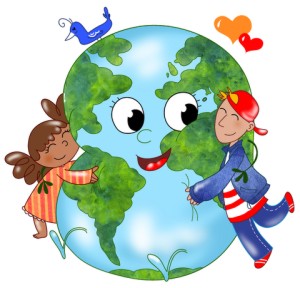 Zadania do zrealizowania:Oglądanie – Bajka edukacyjna - proekologiczna https://www.youtube.com/watch?v=RV5IBJGAypY- Słuchanie piosenki  Śpiewające Brzdące - Ekologa znak - Piosenki dla dzieci – https://www.youtube.com/watch?v=JIEDy5UiRPU- Czytanie samodzielne lub z pomocą rodziców opowiadania pt. ,,Strażnicy przyrody” – książka 
s. 66 – 69- Wykonujemy pojemniki do segregowania odpadów – karta nr 21 - znajduje się w teczce WYPRAWKA PLASTYCZNA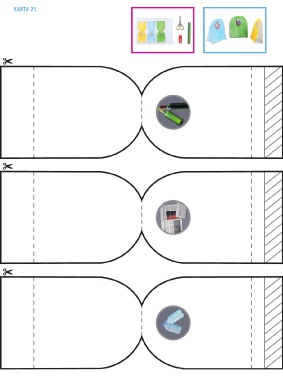 - Praca z książką ,,Nowe przygody Olka i Ady” cz. 4 – dotyczy dzieci 5 i 6 letnich:- Słuchanie wiersza, kolorowanie rysunków zwierząt – s. 12 - 13- Opowiedz o tym co przedstawiają obrazki, oceń zachowanie Olka i Ady, narysuj jak dbasz o przyrodę  – s. 14 - 15- Co oznacza, że rośliny są chronione? Nazwy roślin chronionych – s. 14 - 15
- Układanie zadań matematyczne do obrazków, rysowanie po śladzie – s. 16- Ćwiczenia graficzne  – s. 17- Co to jest recykling? Segregacja odpadów  – s. 18- Jak założyć hodowlę roślin? Wypowiadanie się na temat obrazka, rysowanie wg wzoru – s. 19Praca z książką ,,Litery i liczby” cz. 2, - 6 latki- zabawy z literką h - s.  70 – 73,  - Utrwalanie kierunków na kartce papieru – s. 74,- Rysowanie kwiatów w takiej samej odległości od środka symetrii – s. 75Praca z książką ,, Przygotowanie do czytania, pisania, liczenia”  - 5 – latki
- zabawy z literką h – s. 72- ćwiczenia graficzne – s. 70 - 71- Wykonywanie  ćwiczeń gimnastycznych – WF  DLA DZIECI ONLIN - Ania i Lenka - WF Dla Dzieci Online #1 - Treningi dla Twojego Dziecka w DomuŻyczę udanej zabawy. PozdrawiamEdyta Stopyra